■■■■Examen	HAVOHoger Algemeen Voortgezet Onderwijs20 01Tijdvak 2Woensdag 20 juni13.30 – 16.30 uurAls bij een vraag een verklaring, uitleg, berekening of afleiding gevraagd wordt, worden aan het antwoord meestal geen punten toegekend als deze verklaring, uitleg, berekening of afleiding ontbreekt.Voor dit examen zijn maximaal 82 punten te behalen; het examen bestaat uit 38 vragen.  Voor elk vraagnummer is aangegeven hoeveel punten met een goed antwoord behaald kunnen worden.Geef niet meer antwoorden (redenen, voorbeelden e.d.) dan er worden gevraagd. Als er bijvoorbeeld twee redenen worden gevraagd en je geeft meer dan twee redenen, dan worden alleen de eerste twee in de beoordeling meegeteld.100020  23	Begin■■■■	Energievoorziening in de ruimteDe laatste jaren zijn verschillende ruimtesondes gelanceerd om de planeten Jupiter en Saturnus te bestuderen.Om de elektrische apparatuur in deze ruimtesondes van energie te voorzien wordt een hoeveelheid Pu-238 meegenomen. Pu-238 is radioactief. Bij het uiteenvallen van een kern van een atoom Pu-238 ontstaat een a-deeltje (2 protonen en 2 neutronen) en een kern  van een atoom van element X.                     +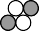 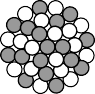 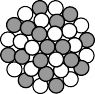 Pu - 238	X	 α - deeltje2p	1	Is het uiteenvallen van Pu-238 een exotherm of een endotherm proces? 		Geef een verklaring voor je antwoord.3p	2	Hoeveel protonen en hoeveel neutronen komen voor in de kern van een atoom van element X en wat is het symbool van element X?Noteer je antwoord als volgt:aantal protonen: … aantal neutronen: … symbool: …In de ruimtesonde Galileo zijn de stoffen C2H8N2 en N2O4 aanwezig voor gebruik in de stuurraketjes. Als deze stoffen met elkaar reageren ontstaan koolstofdioxide, water en stikstof. Bij de lancering had de ruimtesonde Galileo 1,8·105 gram C2H8N2 aan boord.3p	3	Geef de vergelijking van de reactie die optreedt als C2H8N2 en N2O4 met elkaar reageren.3p	4	Bereken het aantal gram N2O4 dat minimaal nodig is om 1,8·105 gram C2H8N2 te laten reageren.■■■■	SchelpEen schelp bestaat voornamelijk uit calciumcarbonaat. Er zijn verschille`nde manieren om het massapercentage calciumcarbonaat in een schelp te bepalen. Eén manier is om de schelp te laten reageren met een overmaat sterk zuur waarbij het gas dat ontstaat, wordt opgevangen. Uit de hoeveelheid gas die is ontstaan, kan berekend worden hoeveel calciumcarbonaat heeft gereageerd.2p	5	Teken een opstelling die geschikt is om de hoeveelheid gas die bij deze reactie ontstaat, op te vangen en te meten.In plaats van het gas op te vangen bepalen Bianca en Hesja de massa-afname van het reactievat met inhoud. Deze massa-afname is het gevolg van het ontwijken van het gas dat ontstaat. Bianca en Hesja gebruiken deze methode bij het bepalen van het massapercentage calciumcarbonaat in een bepaald soort schelp. Zij plaatsen een bekerglas met 200 mL 2 M zoutzuur (een overmaat) op een balans en zetten de balans op nul.Vervolgens brengen ze op tijdstip t = 0 minuten hun schelp in het bekerglas met zoutzuur. De volgende reactie treedt op:CaCO3   +   2 H+   →   H2O   +   CO2   +   Ca2+Bianca en Hesja noteren iedere minuut de massa die de balans aangeeft. Van hun resultaten maken ze een diagram dat er als volgt uitziet: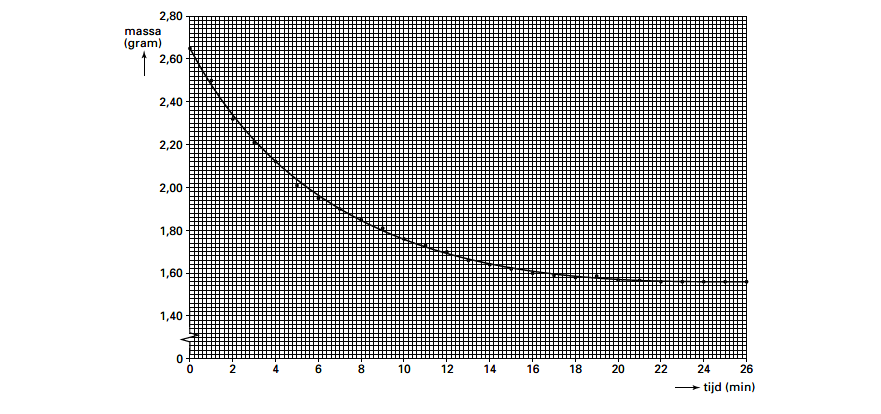 1p	6	Hoe is aan het diagram te zien dat de reactiesnelheid tijdens de proef afneemt?Met de waarden die uit het diagram zijn af te lezen, is het massapercentage calciumcarbonaat in de onderzochte schelp te berekenen.3p	7	Bereken met behulp van het diagram hoeveel mol CO2 bij de reactie uit het bekerglas is ontweken.2p	8	Bereken het massapercentage calciumcarbonaat in de onderzochte schelp. Neem bij de berekening aan dat al het gevormde CO2 uit de oplossing is ontweken.Bij de bespreking van de resultaten van Bianca en Hesja wijst hun docent op het feit dat tijdens de proef een deel van het CO2 oplost in de gebruikte zure oplossing. Daardoor is het massapercentage dat zij hebben berekend niet juist.2p	9	Hebben Bianca en Hesja hierdoor een te hoog of een te laag massapercentage berekend?Geef een verklaring voor je antwoord.Bianca en Hesja doen een tweede experiment met een zelfde soort schelp met dezelfde massa. Ze gebruiken bij dit tweede experiment 100 mL 4 M zoutzuur. Bij hun eerste experiment gebruikten ze 200 mL 2 M zoutzuur. Bianca en Hesja vergelijken de reactiesnelheid bij het eerste en bij het tweede experiment door te kijken naar de massa-afname bij beide experimenten gedurende de eerste vier minuten. Bij het eerste experiment gaf de balans op tijdstip t = 4 minuten een massa van 2,12 gram aan.2p  10	Geeft de balans bij het tweede experiment op t = 4 minuten een massa aan die kleiner dan, gelijk aan of groter dan 2,12 gram is? Geef een verklaring voor je antwoord.■■■■	DRI – pelletstekstfragmentExplosie in het ruim1 Op een koude winterdag in 1996 vond er2   in het ruim van het Turkse schip  Onal3 een enorme explosie plaats. Het ruim4 waarin de ontploffing plaatsvond, was5 gevuld met „ijzererts”. De bemanning6 vroeg zich verbaasd af: „Kan ijzererts7 exploderen?”8 Er had een explosie plaatsgevonden die9 zoveel kracht had dat een twee ton10   zware deksel van het ruim twee meter11   opzij was verplaatst. Een blik boven in12 het ruim onthulde een nog groter13 probleem: enkele vierkante meters van14 de ijzerpellets (bolletjes) waren15 roodgloeiend.16 Na enige telefoontjes werd duidelijk dat17   de lading niet bestond uit ijzererts  maar18 uit het zogenoemde „Direct Reduced19 Iron” (DRI).Niet alle ijzer wordt op dezelfde wijze geproduceerd20 De traditionele manier van produceren21 van ijzer gebeurt door in hoogovens22 ijzererts (ijzer(III)oxide) bij hoge23 temperatuur met koolstofmono-oxide te24 laten reageren, waarbij koolstofdioxide25 en vloeibaar ijzer ontstaan.26 Tegenwoordig wordt ijzer ook27 geproduceerd door ijzererts tot 850 °C te28 verhitten in aanwezigheid van zowel29  koolstofmono-oxide als waterstof. Bij dit30   proces ontstaan ijzer,  koolstofdioxide en31   water. Het ijzer dat hierbij ontstaat, wordt32 DRI genoemd. DRI-pellets zijn uiterst33 poreus, in tegenstelling tot ijzer dat34 volgens de traditionele manier wordt35 gemaakt.Spontane ontbranding36 Onder bepaalde omstandigheden kan37 het DRI teruggeoxideerd worden tot38  ijzer(III)oxide. In de meeste gevallen39 reageert zuurstof langzaam met ijzer40 omdat de warmte die daarbij vrijkomt41 gemakkelijk kan ontsnappen. Wanneer42 onder in de lading DRI reageert, stijgt de43 temperatuur snel, waardoor de reactie44 wordt versneld. Als ook water aanwezig45 is, neemt de oxidatiesnelheid nog eens46 met een factor 100 toe. Bij hoge47 temperatuur vindt nog een andere48 reactie plaats: ijzer reageert met water49 waarbij waterstofgas wordt gevormd, dat50 zich met de aanwezige lucht mengt. Er51 ontstaat dan een explosief gasmengsel.52 Een vonkje kan een explosie doen53 ontstaan. Dat is wat er gebeurde in het54 ruim van de Onal op die kille winterdag.naar: Chemical MattersUit het tekstfragment blijkt dat de Onal geen ijzererts, maar DRI-pellets vervoerde.2p  11	Geef de formule van de stof waaruit DRI-pellets bestaan.In het tekstfragment is sprake van een traditionele manier van produceren van ijzer (de regels 20 tot en met 25). Met behulp van een gegeven uit BINAS kan beredeneerd worden hoe hoog de temperatuur in een hoogoven bij deze traditionele manier van ijzerproductie minimaal moet zijn.2p  12	Geef dat gegeven uit BINAS en beredeneer hoe hoog de temperatuur in een hoogoven bij deze traditionele manier van produceren van ijzer minimaal moet zijn.3p  13	Geef de vergelijking van de reactie van ijzer(III)oxide en koolstofmono-oxide die plaatsvindt bij de traditionele manier van produceren van ijzer.Wanneer het schip ijzer had bevat dat op de traditionele manier geproduceerd was, dan had het ongeluk niet plaatsgevonden.2p  14	Leg uit waardoor een DRI-pellet sneller met zuurstof reageert dan een even zwaar bolletje ijzer dat op de traditionele manier is gemaakt. Maak bij je antwoord gebruik van gegevens uit het tekstfragment.De reactie van ijzer met water waarbij waterstof wordt gevormd (de regels 48 en 49) is een redoxreactie. Onder normale omstandigheden (T = 298 K en p = p0) vindt deze reactie niet plaats.2p  15	Leg uit, met behulp van gegevens uit BINAS, dat onder normale omstandigheden geen waterstof wordt gevormd als ijzer in contact komt met water.2p  16	Geef de vergelijking van de reactie die optreedt als het gasmengsel (regel 52) explodeert.De gloeiende lading in het ruim van de Onal moest worden gekoeld. Men besloot hiervoor vloeibare stikstof te gebruiken. Men kon geen water gebruiken omdat dan opnieuw een gevaarlijke situatie zou kunnen ontstaan.1p  17	Geef aan waarom het gebruik van water om de gloeiende lading te koelen gevaar zou kunnen opleveren.■■■■	MaagzuurDe pH in ons lichaam is nergens zo laag als in onze maag. Doordat cellen in de maagwand zoutzuur (maagzuur) afgeven, krijgt de maaginhoud een pH van ongeveer 1,5. Deze lage pH is onder meer noodzakelijk voor het optimaal functioneren van het enzym pepsine.2p  18	Hoe groot is [H+] in een oplossing met pH = 1,5? Geef je antwoord in één significant cijfer.Sommige mensen hebben last van teveel maagzuur. Om dit te bestrijden worden onder andere middelen gebruikt die magnesiumhydroxide bevatten.Magnesiumhydroxide reageert snel met het maagzuur en heeft dus een directe werking. In een artikel over het gebruik van middelen tegen maagzuur wordt gesteld dat door een snelwerkend middel per keer niet meer dan 10 mmol H+ mag wegreageren. Als er meer H+ wegreageert, stijgt de pH teveel en wordt het enzym pepsine minder actief.Een pil van een bepaald merk bevat 200 mg magnesiumhydroxide, Mg(OH)2.3p  19	Geef de vergelijking van de reactie tussen vast magnesiumhydroxide en zoutzuur.3p  20	Laat door een berekening zien of pepsine minder actief wordt als bovenbedoelde pil wordt ingenomen. Neem bij de berekening aan dat de pil geen andere stof bevat die met maagzuur reageert.■■■■	Ammoniaktekstfragment	Elektrolytische bereiding van ammoniak bij 600 graden Celsius1 De Duitse chemicus Haber ontwikkelde in het begin van de 20e eeuw een proces2 waarin bij hoge temperatuur en druk én in aanwezigheid van een ijzerkatalysator3 ammoniak wordt gevormd uit waterstof en stikstof. Nog altijd worden de 100 miljoen4 ton ammoniak per jaar, die onder meer gebruikt worden als grondstof voor kunstmest,5 voornamelijk op deze manier geproduceerd.6 Twee Griekse chemici ontwikkelden een methode om bij gewone atmosferische druk7 waterstof en stikstof met elkaar te laten reageren in een elektrolyse-opstelling.8   Bij elektrolyse wordt steeds vaker gebruik gemaakt van vaste elektrolyten die ionen9 doorlaten. De onderzoekers wisten te bewerkstelligen dat bij temperaturen rond de10 600 °C de waterstofmoleculen aan het oppervlak van de ene elektrode hun elektronen11 kwijtraken, waarna ze zich als positieve ionen door de vaste elektrolyt naar de andere12 elektrode begeven om daar te reageren met stikstof uit de lucht. Deze reactie is vele13 malen sneller dan die tussen neutraal waterstof en stikstof. Het is echter wel zaak om14 te voorkomen dat het eenmaal gevormde ammoniak weer ontleedt. Daarom werd15 alleen de bodem van de vaste elektrolyt heet genoeg gestookt om de reactie te laten16   plaatsvinden en werd de rest zorgvuldig buiten het fornuis gehouden. De ammoniak17 was zo te koud om terug te reageren.naar: NRC HandelsbladIn de eerste alinea van de tekst wordt de bereiding van ammoniak (NH3) volgens Haber beschreven.2p  21	Stel met behulp van gegevens uit de regels 1 tot en met 3 de reactievergelijking op voor de vorming van ammoniak.Kunstmest bevat onder andere ammoniumnitraat. Ammoniumnitraat ontstaat door reactie van ammoniak met een zuur.2p  22	Geef de formule en de naam van dit zuur.Noteer je antwoord als volgt:formule: … naam	: …Bij de nieuwe methode wordt ammoniak door middel van elektrolyse bereid. In de regels 9, 10 en 11 wordt de halfreactie waarbij waterstof wordt omgezet, beschreven.2p  23	Vindt deze halfreactie plaats aan de positieve of aan de negatieve elektrode? Geef een verklaring voor je antwoord.Aan de andere elektrode reageren de waterstofionen met stikstof. Deze halfreactie is hieronder gedeeltelijk weergegeven:N2   +   H+    →   NH3In de vergelijking van deze halfreactie zijn e- en de coëfficiënten weggelaten.2p  24	Neem de vergelijking over, zet e- aan de juiste kant van de pijl en maak de vergelijking kloppend.In regel 2 en regel 10 staat dat beide processen voor de ammoniakbereiding bij hoge temperatuur worden uitgevoerd. De productie van ammoniak bij hoge temperatuur heeft een nadeel dat men bij het tweede proces heeft weten op te lossen.1p  25	Noem een in de tekst gegeven nadeel van ammoniakproductie bij hoge temperatuur.Beide processen voor ammoniakbereiding worden in de praktijk toch bij hoge temperatuur uitgevoerd. De reden hiervoor wordt niet in de tekst genoemd.1p  26	Geef een reden waarom deze ammoniakbereidingen bij hoge temperatuur worden uitgevoerd.■■■■	KunststofverpakkingenPolypropeen (PP) is een polymeer dat onder andere gebruikt wordt als verpakkingsmateriaal.3p  27	Geef een stukje uit het midden van een polypropeenmolecuul in structuurformule weer.Het stukje moet drie monomeereenheden bevatten.2p  28	Is polypropeen een thermoplast of een thermoharder? Geef een verklaring voor je antwoord.Verpakkingsmaterialen zoals polypropeen kunnen verbrand of gerecycled worden. Sommige deskundigen vinden verbranding de beste oplossing, anderen zijn voor recycling.2p  29	Met welk standpunt ben jij het eens? Geef twee argumenten die je keuze ondersteunen.Wanneer polypropeen in het milieu terechtkomt, wordt het niet of nauwelijks afgebroken. Daarom wordt in een aantal landen het inzamelen van polypropeen en andere  kunststoffen gestimuleerd. Om de kunststoffen te kunnen recyclen, moeten ze gesorteerd worden bij het inzamelen. Om die reden zijn ze voorzien van een zogenoemd recycleersymbool.2p  30	Schets het recycleersymbool van polypropeen.Een polymeer dat over eigenschappen beschikt die vergelijkbaar zijn met de eigenschappen van polypropeen, maar dat wel biologisch afbreekbaar is, is PHB.PHB ontstaat door polymerisatie van stof A. Stof A heeft de volgende structuurformule: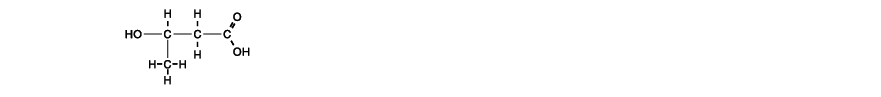 4p  31	Geef de systematische naam van stof A.In de eerste stap van de polymerisatie worden twee moleculen van stof A aan elkaar gekoppeld. Daarbij ontstaat een ester.3p  32	Geef de vergelijking van deze reactie. Geef de koolstofverbindingen weer in structuurformules.Let op: de laatste vragen van dit examen staan op de volgende pagina.■■■■	SnijbloemenvoedselWanneer je een bos bloemen koopt, krijg je er soms een zakje snijbloemenvoedsel van het merk Chrysal bij. Het zakje bevat een wit poeder, dat je in water moet oplossen. Op het zakje staat niet uit welke stoffen Chrysal bestaat.Hans en Grietje willen meer te weten komen over de samenstelling van Chrysal.Ze vermoeden dat er zouten en organische stoffen in zitten. Om dit te onderzoeken doen ze de volgende twee proeven.Proef 1: Zij lossen een deel van het Chrysal op in gedestilleerd water en gaan na of de oplossing elektrische stroom geleidt. De oplossing blijkt de elektrische stroom te geleiden.Proef 2: Zij doen een deel van het Chrysal in een porseleinen schaaltje en verhitten dit vervolgens enige tijd. Er treedt een reactie op waarbij een zwarte stof ontstaat.2p  33	Leg uit aan de hand van de deeltjes waaruit een zout is opgebouwd, waarom een oplossing van een zout stroom geleidt en een zout in de vaste fase dat niet doet.1p  34	Geef de naam van het element dat in elke organische stof voorkomt.1p  35	Leg uit waarom het resultaat van proef 2 een aanwijzing kan zijn voor de aanwezigheid van een organische stof.Om de Chrysaloplossing verder te onderzoeken, brengen Hans en Grietje een beetje van deze oplossing in drie reageerbuizen. Aan elk van deze reageerbuizen voegen ze een oplossing van een zout toe en noteren de waarnemingen. De resultaten van dit onderzoek zijn hieronder weergegeven.Om de waarnemingen te verklaren, gebruiken ze tabel 45A van BINAS. In tabel 45A komt slechts één ionsoort voor die deze drie waarnemingen kan veroorzaken, als die ionsoort in de Chrysaloplossing aanwezig is.3p  36	Geef de naam van deze ionsoort. Leg uit hoe je tot je antwoord bent gekomen.Vervolgens gebruiken Hans en Grietje een ander gedeelte van de Chrysaloplossing voor een elektrolyse-experiment. Tijdens de elektrolyse is bij de positieve elektrode een zwakke geur van chloor waar te nemen. Uit deze waarneming concluderen Hans en Grietje dat de Chrysaloplossing ook chloride-ionen bevat.2p  37	Geef de vergelijking van de halfreactie die optreedt aan de positieve elektrode.Op grond van het resultaat van proef 2 nemen Hans en Grietje aan dat Chrysal organische stoffen bevat. Omdat zij willen weten welke organische stof in Chrysal zit, vragen zij aan verschillende bloemisten of die kunnen zeggen wat er in een zakje Chrysal zit. Soms krijgen ze het antwoord „suikers” en ook een keer „maïs-dextrose”.Dextrose kan aangetoond worden met een oplossing die fehlingsreagens heet. Deze oplossing bevat onder andere koper(II)ionen, die bij de reactie met dextrose omgezet worden in vast koper(I)oxide. Hans en Grietje voegen wat fehlingsreagens toe aan een deel van hun Chrysaloplossing en verwarmen het mengsel volgens voorschrift. Ze nemen een kleurverandering waar en concluderen daaruit dat in Chrysal dextrose aanwezig is.2p  38	Welke kleurverandering hebben Hans en Grietje waargenomen?Gebruik bij je antwoord gegevens uit BINAS. Noteer je antwoord als volgt: kleur voor reactie: …kleur na reactie: …   Einde buistoegevoegde oplossingwaarneming1kopernitraatoplossingblijft helder2bariumnitraatoplossingwordt troebel3zilvernitraatoplossingwordt troebel